Проект рішенняРозробник: управління у справах сім’ї, молоді, фізичної культури та спорту міської радиНачальник управління Циба Я.В.Тел: 2-16-85 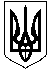 УКРАЇНАЖИТОМИРСЬКА ОБЛАСТЬНОВОГРАД-ВОЛИНСЬКА МІСЬКА РАДАРІШЕННЯтридцята сесія                                                                                сьомого скликаннявід                            №  Керуючись статтею 25, пунктом 30 частини першої статті 26, частиною другою статті 64 Закону України «Про місцеве самоврядування в Україні», Цивільним Кодексом України, Законом України «Про фізичну культуру і спорт в Україні», Постановою Кабінету Міністрів України від 05.11.2008 № 993 «Про затвердження Положення про  дитячо-юнацьку спортивну школу», наказом Міністерства молоді та спорту України від 30.07.2013 №37 «Про затвердження типових штатних нормативів дитячо-юнацьких спортивних шкіл», з метою приведення у відповідність до норм чинного законодавства, міська радаВИРІШИЛА:Затвердити:1.1. Статут дитячо-юнацької спортивної школи управління у справах сім’ї, молоді, фізичної культури та спорту Новоград-Волинської міської ради (далі - Статут) у новій редакції згідно з додатком 1.1.2. Штатну чисельність працівників дитячо-юнацької спортивної школи управління у справах сім’ї, молоді, фізичної культури та спорту Новоград-Волинської міської ради згідно з додатком 2.2.  Директору  дитячо-юнацької спортивної школи управління у справах сім’ї, молоді, фізичної культури та спорту Новоград-Волинської міської ради:2.1. Забезпечити проведення державної реєстрації Статуту у новій редакції відповідно до вимог чинного законодавства.2.2. Забезпечити внесення змін до штатного розпису та кошторису дитячо-юнацької спортивної школи управління у справах сім’ї, молоді, фізичної культури та спорту Новоград-Волинської міської ради.3. Рішення міської ради від 23.02.2017 № 272  «Про затвердження нової редакції Статуту та штатної чисельності працівників дитячо-юнацької спортивної школи управління у справах сім’ї, молоді, фізичної культури та спорту Новоград-Волинської міської ради», зі всіма змінами визнати таким, що втратило чинність.4. Це рішення набирає чинності з 01.06.2019 року.5. Контроль за виконанням цього рішення покласти на постійну комісію міської ради з питань соціальної політики, охорони здоров’я, освіти, культури та спорту (Федорчук В.Г.) та заступника міського голови Гвозденко О.В.Міський голова                                                                                 В.Л.ВесельськийДодаток 1до рішення міської радивід                        №   СТАТУТдитячо-юнацької спортивної школи управління у справах сім ї, молоді, фізичної культури та спорту Новоград-Волинської міської ради(нова редакція)м. Новоград-Волинський2019 рікЗміст1. Загальна частина.2. Організаційно-правові засади діяльності ДЮСШ.3. Організація діяльності ДЮСШ.4. Учаники навчально-тренувальної та спортивної роботи.5. Керівництво ДЮСШ.6. Фінансово-господарська діяльність та матеріально-технічна база ДЮСШ.7. Діяльність ДЮСШ у рамках міжнародного співробітництва.8. Документація ДЮСШ, порядок обліку та звітності.1. Загальна частина    1.1. Дитячо-юнацька спортивна школа управління у справах сім’ї, молоді, фізичної культури та спорту Новоград-Волинської міської ради (далі - ДЮСШ) є позашкільним навчальним закладом спортивного профілю - закладом фізичної культури і спорту, який забезпечує розвиток здібностей вихованців в обраному виді спорту, визнаному в Україні, створює необхідні умови для гармонійного виховання, фізичного розвитку, повноцінного оздоровлення, змістовного відпочинку і дозвілля дітей та молоді, самореалізації, набуття навичок здорового способу життя, підготовки спортсменів для резервного спорту.    1.2. Організаційно-правова форма ДЮСШ – бюджетна установа, заклад.    1.3. Форма власності – комунальна, заснована на власності територіальної громади м. Новограда-Волинського.    1.4. ДЮСШ є юридичною особою з моменту державної реєстрації, наділена цивільною правоздатністю підпорядкована Новоград-Волинській міській раді, її виконавчому комітету та його структурному підрозділу - управлінню у справах сім’ї, молоді, фізичної культури та спорту Новоград-Волинської міської ради.    1.5. ДЮСШ у своїй діяльності керується Конституцією та законами України, актами Президента України і Кабінету Міністрів України, наказами Міністерства молоді та спорту України, Міністерства освіти і науки України, інших центральних органів виконавчої влади, рішеннями Житомирської обласної ради та Житомирської обласної державної адміністрації, управління у справах сім’ї, молоді та спорту Житомирської обласної державної адміністрації,  рішеннями  Новоград-Волинської міської ради  та її виконавчого комітету, розпорядженнями міського голови, іншими нормативно-правовими актами з питань, що регулюють її діяльність, наказами  та Положенням про управління у справах сім’ї, молоді, фізичної культури та спорту Новоград-Волинської міської ради і цим Статутом.    1.6. ДЮСШ є юридичною особою, статусу якої набуває з моменту її державної реєстрації. Має круглу печатку, штамп зі своїм найменуванням, бланки зі своїми реквізитами.       1.7. Юридична адреса ДЮСШ: площа Лесі Українки, 9; місто Новоград-Волинський, Житомирська область, Україна, 11700.    1.8. Повна назва українською мовою: дитячо-юнацька спортивна школа управління у справах сім’ї, молоді, фізичної культури та спорту Новоград-Волинської міської ради .    1.9. Скорочена назва українською мовою: ДЮСШ.    1.10. Мова навчання і виховання у ДЮСШ визначається Конституцією України і відповідним законом України.    1.11. З метою найбільшої ефективності у досягненні Статутних завдань ДЮСШ має право об’єднувати свою діяльність з іншими підприємствами, установами, організаціями.    1.12. ДЮСШ здійснює будь-які види спортивної та господарської діяльності, якщо вони не заборонені законодавством України.    1.13. Діяльність, що підлягає ліцензуванню, здійснюється ДЮСШ тільки після отримання ліцензії у встановленому законодавством порядку.    1.14. ДЮСШ має право вступати в договірні стосунки з підприємствами та організаціями по наданню послуг для проведення ремонтних робіт,капітального будівництва та іншого.    1.15. Даний Статут, внесення змін і доповнень до нього, затверджується засновником – Новоград-Волинською міською радою з послідуючою реєстрацією у відповідних органах державної влади. 2. Організаційно-правові засади діяльності ДЮСШ    2.1. ДЮСШ у своїй структурі має відділення з певних видів спорту. Відкриття (закриття) відділень з певних видів спорту здійснюється за рішенням засновника - Новоград-Волинської міської ради, погодженим з управлінням у справах сім’ї, молоді, фізичної культури та спорту Новоград-Волинської міської ради    2.2. ДЮСШ повинна мати у штатному розписі не менше ніж вісім ставок тренера-викладача, з них не менше чотирьох штатних одиниць, а також власну і орендовану матеріально-технічну базу, науково-методичне і медичне забезпечення, необхідні кошти, зокрема фонд оплати праці.     2.3. За рішенням засновника - Новоград-Волинської міської ради, погодженим з управлінням у справах сім’ї, молоді, фізичної культури та спорту Новоград-Волинської міської ради у ДЮСШ можуть відкриватися відділення для дітей з інвалідністю для занять видами спорту інвалідів, визнаних в Україні.    2.4. Відділення з певного виду спорту ДЮСШ може включати такі групи:початкової підготовки, в яких здійснюється навчально-тренувальний процес на початковому етапі підготовки для виявлення здібностей вихованців з урахуванням специфіки обраного виду спорту, забезпечення мотивації щодо продовження занять, опанування основ техніки і тактики обраного виду спорту, всебічної загальної та фізичної підготовки, формування морально-етичної і вольової поведінки;    базової підготовки, в яких продовжується підготовка вихованців, що завершили навчання у групах початкової підготовки, та/або здійснюється додатковий набір до груп за встановленими контрольними нормативами на етапах попередньої базової підготовки протягом першого - третього років навчання та спеціалізованої базової підготовки протягом четвертого - п’ятого років навчання для виявлення майбутньої спеціалізації обраного виду спорту із застосуванням способів, що дають змогу підвищувати функціональний потенціал спортсменів для поступового виконання тренувальних та змагальних навантажень;    спеціалізованої підготовки, в яких продовжується навчально-тренувальний процес на етапі спеціалізованої базової підготовки перспективних вихованців, які пройшли спортивну підготовку в групах базової підготовки з метою розвитку спеціальних фізичних якостей та підвищення  фізичної працездатності за рахунок поступового збільшення обсягу тренувальних навантажень, для поповнення складу збірних команд для участі у змаганнях відповідного рівня;    підготовки до вищої спортивної майстерності, в яких здійснюється удосконалення індивідуальної техніки та тактики в обраному виді спорту на етапі підготовки до вищих досягнень, збільшення обсягу навчально-тренувальної роботи та змагальної практики для максимальної реалізації індивідуальних можливостей на всеукраїнських та міжнародних спортивних змаганнях.    2.5. ДЮСШ у порядку, встановленому Міністерством молоді та спорту України, надається:вища категорія - Міністерства молоді та спорту України за поданням Міністерства освіти і науки України, за поданням управління сім’ї, молоді та спорту Житомирської обласної державної адміністрації;перша категорія - управлінням сім’ї, молоді та спорту Житомирської обласної державної адміністрації за поданням управління у справах сім’ї, молоді, фізичної культури та спорту Новоград-Волинської міської ради;друга категорія - управлінням у справах сім’ї, молоді, фізичної культури та спорту Новоград-Волинської міської ради за поданням адміністрації ДЮСШ.Категорія надається ДЮСШ на підставі заяви засновника – Новоград-Волинської міської ради або управління у справах сім’ї, молоді, фізичної культури та спорту Новоград-Волинської міської ради та з урахуванням вимог, визначених у Постанові Кабінету Міністрів України від 05 листопада 2008 р.      № 993 «Про затвердження Положення про дитячо-юнацьку спортивну школу» із змінами, внесеними згідно з Постановою Кабінету Міністрів України № 549 від 24.07.2013, № 601 від 19.08.2015, 248 від 30.03.2016, строком на чотири роки. Після закінчення строку категорія підтверджується або змінюється. Якщо ДЮСШ не одержала вищу, першу або другу категорію, вважається такою, що не має категорії. Орган, який надав спортивній школі вищу, першу або другу категорію, має право перевірити дотримання вимог, визначених у вищезазначеній Постанові Кабінету Міністрів України. За підсумками перевірки ДЮСШ може бути позбавлена наданої категорії.    Надання відповідної категорії ДЮСШ підтверджується свідоцтвом, форма якого затверджується Міністерством молоді та спорту України .    2.6. Утворення, реорганізація та ліквідація ДЮСШ проводиться за рішенням Новоград-Волинської міської ради, господарського суду та інших передбачених чинним законодавством України випадках.    2.7. При реорганізації та ліквідації працівникам, що звільняються, гарантується додержання їх прав та інтересів відповідно до чинного законодавства.    2.8. ДЮСШ вважається ліквідованою з моменту скасування її державної реєстрації та виключення з державного реєстру України.    2.9. Ліквідація ДЮСШ здійснюється у відповідності до вимог чинного законодавства. 3. Організація діяльності ДЮСШ    3.1. Навчально-тренувальна та спортивна робота ДЮСШ проводиться за навчальними програмами з видів спорту, що затверджуються Міністерством молоді та спорту.    Основними формами навчально-тренувальної роботи є групові навчально-тренувальні заняття, тренування за індивідуальними планами, виховні заходи, медико-відновні заходи, навчально-тренувальні збори, практика суддівства спортивних змагань. Основною формою спортивної роботи є участь вихованців у спортивних змаганнях різного рівня.    3.2. Навчальний рік у ДЮСШ починається з 1 вересня.Річний навчальний план для кожної групи розраховується на 52 тижні. У межах зазначеного плану передбачається проведення протягом шести тижнів навчально-тренувальних занять в умовах спортивно-оздоровчого табору та/або за індивідуальними планами вихованців на період їх активного відпочинку.3.3. Тривалість навчальної години в ДЮСШ становить 45 хвилин.Тривалість одного навчально-тренувального заняття не може перевищувати:   у групах початкової підготовки - двох навчальних годин;у групах базової підготовки першого - третього років навчання - трьох навчальних годин;у групах базової підготовки четвертого - п’ятого років навчання, спеціалізованої підготовки та підготовки до вищої спортивної майстерності - чотирьох навчальних годин.Допускається проведення в один день двох занять в одній групі залежно від встановленого для групи тижневого навантаження та проведення занять з групами на громадських засадах. Сумарна тривалість занять в один день не може перевищувати шести навчальних годин.3.4. Режим щоденної роботи ДЮСШ визначається розкладом занять, що затверджується на навчальний рік директором ДЮСШ, правилами внутрішнього трудового розпорядку та колективним договором між адміністрацією ДЮСШ та профспілковим комітетом, а у разі відсутності профспілкового комітету - представниками трудового колективу, що обрані та уповноважені ним.У період канікул у загальноосвітніх навчальних закладах ДЮСШ працює за окремим планом, затвердженим її директором.Адміністрація  створює для вихованців, тренерів-викладачів та інших працівників безпечні умови для навчально-тренувальної, спортивної та іншої роботи.3.5. Норми наповнюваності груп відділень з видів спорту і тижневий режим навчально-тренувальної роботи спортивних шкіл установлюються Міністерством молоді та спорту України.Наповненість груп початкової підготовки та груп базової підготовки у канікулярний період корегується директором ДЮСШ і повинна становити не менше 50 відсотків норми наповнюваності.3.6. Проект плану комплектування відділень з видів спорту на наступний навчальний рік подає директор ДЮСШ управлінню у справах сім’ї, молоді, фізичної культури та спорту Новоград-Волинської міської ради до 25 серпня поточного року для затвердження.Списки вихованців груп відділень з видів спорту затверджуються директором ДЮСШ до 1 вересня, а для груп початкової підготовки - до 1 жовтня поточного року. Протягом навчального року у зазначені списки у разі потреби можуть вноситися в установленому порядку зміни.Списки вихованців груп спеціалізованої підготовки і груп підготовки до вищої спортивної майстерності погоджуються з управлінням сім’ї, молоді та спорту Житомирської обласної державної адміністрації.3.7. До ДЮСШ приймаються всі особи, що бажають займатися фізичною культурою і спортом, які виконали нормативи з загальнофізичної та/або фізичної підготовки, встановлені навчальними програмами з видів спорту, та не мають медичних протипоказань.Зарахування до ДЮСШ здійснюється на підставі заяви батьків або осіб, що їх замінюють, та/або дитини, яка досягла 16-річного віку, медичної довідки про стан здоров’я та відсутність медичних протипоказань для занять спортом з медичного закладу.Мінімальний вік дитини, що підлягає зарахуванню до ДЮСШ, залежить від специфіки виду спорту та визначається Міністерством молоді та спорту України за погодженням з Міністерством охорони здоров’я України.Переведення вихованців ДЮСШ відповідно з групи початкової підготовки до групи базової підготовки, групи спеціалізованої підготовки та групи підготовки до вищої спортивної майстерності здійснюється після виконання ними встановлених вимог, зазначених у навчальних програмах з видів спорту.Вихованці, які досягли 18 років, залишаються у ДЮСШ у групах базової підготовки четвертого і п'ятого року навчання, групах спеціалізованої підготовки та групах підготовки до вищої спортивної майстерності за наявності позитивної динаміки показників підготовленості та високих спортивних результатів за погодженням з управлінням сім’ї, молоді та спорту Житомирської обласної державної адміністрації. Вихованці можуть перебувати у ДЮСШ до 23 років включно. У разі досягнення вихованцями граничного віку під час навчального року вони мають право продовжити навчання до закінчення поточного навчального року.3.8. Вихованці ДЮСШ, які направлені для підвищення рівня спортивної майстерності до спеціалізованих навчальних закладів спортивного профілю, шкіл вищої спортивної майстерності, центрів олімпійської підготовки і команд з ігрових видів спорту, які беруть участь у чемпіонатах України серед команд вищих ліг, не включаються до кількісного складу груп ДЮСШ, але можуть брати участь у спортивних змаганнях у складі команд ДЮСШ протягом двох років з часу їх направлення за рахунок коштів ДЮСШ, виходячи з її фінансових можливостей. За тренером-викладачем ДЮСШ зберігаються протягом двох років з часу направлення зазначених вихованців раніше встановлені надбавки (доплати) за їх підготовку.Для доукомплектування відповідних груп підготовки, з яких вихованці направлені для подальшого підвищення рівня спортивної майстерності, до таких груп можуть зараховуватися вихованці з нижчим рівнем підготовки, які виконують обсяг навантажень, передбачений навчальними програмами з видів спорту для відповідного етапу підготовки, з дотриманням при цьому тижневого режиму навчально-тренувальної роботи та вимог до наповненості груп.3.9. У разі потреби у загальноосвітніх навчальних закладах можуть відкриватися спеціалізовані класи з видів спорту з продовженим днем навчання для проведення додаткової навчально-тренувальної та спортивної роботи за умови забезпечення вихованців харчуванням і додержання норм санітарно-гігієнічного законодавства на підставі відповідної угоди, укладеної між ДЮСШ та навчальним закладом.Спеціалізовані класи відкриваються в установленому порядку до початку навчального року.В угоді зазначаються обов'язки сторін щодо фінансового забезпечення, комплектації класу, раціонального поєднання навчання із заняттями відповідним видом спорту, організацією медичного контролю, проведення медико-відновних заходів, харчування вихованців тощо.Директор ДЮСШ за погодженням з педагогічною радою загальноосвітнього навчального закладу та батьками учнів або особами, що їх замінюють, може вносити пропозиції щодо зміни в установленому порядку строку закінчення навчального року, початку та закінчення півріччя, складення іспитів з урахуванням результатів виконання учнями спеціалізованого класу навчальної програми з виду спорту.3.10. Для забезпечення безперервності навчально-тренувального процесу та активного відпочинку вихованців організовуються спортивно-оздоровчі табори на власній або орендованій базі у канікулярний період. Під керівництвом одного тренера-викладача може займатися 15-20 вихованців у денних спортивно-оздоровчих таборах та 10 вихованців - у цілодобових.3.11. ДЮСШ виходячи із своїх фінансових можливостей має право проводити відповідно до вимог законодавства навчально-тренувальні збори для підготовки команд, спортсменів до міських, обласних, всеукраїнських, міжнародних змагань та організовувати спортивно-оздоровчі табори із забезпеченням вихованців харчуванням, фармакологічними медико-відновлювальними засобами, вітамінами, білково-глюкозними препаратами, спортивною екіпіровкою та інвентарем, необхідними транспортними засобами і пально-мастильними матеріалами до них для супроводження і забезпечення безпеки вихованців під час навчально-тренувального процесу відповідно до порядку та норм, затверджених Міністерством молоді та спорту України, та інших нормативних актів.Тривалість навчально-тренувальних зборів становить у групах базової підготовки не більше 100 днів, у групах спеціалізованої підготовки - не більше 150 днів на рік.Для вихованців, які входять до складу національних збірних команд України з видів спорту відповідних вікових груп, затвердженого наказом Міністерства молоді та спорту України, та груп підготовки до вищої спортивної майстерності і спеціалізованої підготовки, можуть проводитися постійно діючі навчально-тренувальні збори строком до 24 днів на місяць, але не більше 250 днів на рік.ДЮСШ відповідно до затвердженого календарного плану може проводити внутрішкільні і відкриті першості, матчеві зустрічі, турніри та інші змагання.3.12. Організація медичного супроводження підготовки вихованців ДЮСШ здійснюється відповідно до спільних нормативних документів Міністерства молоді та спорту України і Міністерства охорони здоров’я України.Лікар ДЮСШ забезпечує здійснення медичного контролю за проведенням навчально-тренувальної та спортивної роботи, а також у разі потреби надає першу медичну допомогу вихованцям.З метою запобігання погіршенню здоров'я вихованців ДЮСШ лікар здійснює:контроль за проходженням вихованцями диспансерного обстеження (не менше двох разів на рік);додатковий медичний огляд перед участю у змаганнях, після захворювання або травми;контроль за використанням вихованцями медико-відновлювальних та заборонених до вживання засобів;відсторонення вихованців від занять за станом здоров'я; контроль за додержанням строків поновлення занять після захворювання або травми;контроль за додержанням санітарно-гігієнічних норм у місцях проведення навчально-тренувальних занять та змагань, а також під час їх проведення;облік та аналіз нещасних випадків і травм учнів під час занять.3.13. Робота лікаря ДЮСШ повинна бути організована відповідно до вимог законодавства.4. Учасники навчально-тренувальної та спортивної роботи    4.1. Учасниками навчально-тренувальної та спортивної роботи в ДЮСШ є:вихованці;тренери-викладачі, інструктор-методист, медичний працівник та інші фахівці; батьки або особи, що їх замінюють; директор та його заступники.    4.2. Вихованці ДЮСШ мають право на:здобуття позашкільної освіти спортивного профілю, одержання свідоцтва про закінчення ДЮСШ та оригіналу особистої картки спортсмена, форми яких затверджуються Міністерством молоді та спорту та Міністерством освіти і науки;добровільний вибір виду спорту;проходження підготовки відповідно до навчальних програм з видів спорту під керівництвом тренера-викладача;безпечні та нешкідливі умови для навчання;користування матеріально-технічною, спортивною базою та за наявності - оздоровчою базою ДЮСШ;одержання в установленому порядку спортивного інвентарю індивідуального користування виходячи з фінансових можливостей ДЮСШ;забезпечення в установленому порядку виходячи з фінансових можливостей ДЮСШ спортивним одягом та спортивним взуттям, а також харчуванням, організація проживання під час навчально-тренувальних зборів і спортивних змагань, проїзду до місця проведення таких зборів і змагань. Порядок забезпечення вихованців ДЮСШ харчуванням, спортивним одягом та спортивним взуттям під час навчально-тренувальних зборів і спортивних змагань визначається Міністерством молоді та спорту України за погодженням з Міністерством фінансів України;медичне обслуговування та фармакологічне забезпечення відповідно до законодавства виходячи з фінансових можливостей ДЮСШ;одержання нагород, цінних подарунків, призів, премій, грамот, дипломів та на інші види заохочення за досягнуті спортивні успіхи;представлення в органах місцевого самоврядування ДЮСШ;захист від будь-яких форм експлуатації, психічного і фізичного насильства, від дій працівників школи, які порушують їх права, принижують честь і гідність.4.3. Вихованці ДЮСШ зобов'язані:поєднувати заняття в ДЮСШ з навчанням у загальноосвітньому навчальному закладі та інших навчальних закладах;виконувати навчальні програми з метою досягнення запланованих спортивних результатів;підвищувати свою спортивну майстерність та загальний культурний рівень;додержуватися здорового способу життя, норм морально-етичної поведінки, установленого спортивного режиму та правил особистої гігієни;брати участь у змаганнях та навчально-тренувальних зборах, передбачених індивідуальними і календарними планами;додержуватися вимог медичного контролю та проходити двічі на рік диспансерне обстеження, починаючи з навчання у групах базової підготовки;виконувати положення антидопінгового законодавства;берегти державне, громадське і особисте майно;додержуватися вимог Статуту, правил поведінки вихованця ДЮСШ.4.4. Тренером-викладачем ДЮСШ може бути особа, що має високі моральні якості, вищу освіту за спеціальністю фізична культура і спорт та ступенем “бакалавр” чи "магістр".4.5. Тренери-викладачі та інші фахівці, залучені до роботи у ДЮСШ, мають право на:внесення керівництву ДЮСШ та органам виконавчої влади у сфері фізичної культури і спорту пропозицій щодо поліпшення навчально-тренувального та виховного процесу, подання на розгляд керівництву ДЮСШ і тренерської ради пропозицій щодо заохочення вихованців, застосування стягнень до осіб, які порушують правила (інструкції) внутрішнього трудового розпорядку ДЮСШ та посадові інструкції;участь у роботі методичних об'єднань, нарад, зборів, інших органів самоврядування ДЮСШ, у заходах, пов'язаних з організацією спортивної роботи;підвищення кваліфікації за рахунок коштів ДЮСШ та інших джерел;вибір науково та методично обґрунтованих форм, методів і засобів навчально-тренувальної та спортивної роботи;захист професійної честі та гідності відповідно до законодавства;моральне і матеріальне заохочення за досягнення значних результатів у виконанні покладених на них завдань;забезпечення в установленому порядку спортивною формою і спортивним взуттям виходячи з фінансових можливостей ДЮСШ, індивідуальним інвентарем для проведення навчально-тренувальної та спортивної роботи;безпечні та нешкідливі для здоров'я умови.4.6. Тренери-викладачі та інші фахівці, які залучені до навчально-тренувальної та спортивної роботи у ДЮСШ, зобов’язані:користуватися в роботі навчальними програмами з видів спорту;навчати вихованців, формувати у них вміння і навички з різних напрямів навчально-тренувальної та спортивної роботи диференційовано з урахуванням індивідуальних можливостей, інтересів, схильностей вихованців;сприяти розвитку фізичних якостей відповідно до задатків та запитів вихованців, а також збереженню здоров'я;здійснювати контроль за додержанням вихованцями норм морально-етичної поведінки, дотримуватися вимог документів, що регламентують організацію навчально-тренувальної роботи;додержуватись етики, поважати гідність вихованців, захищати їх від будь-яких форм фізичного, психічного насильства;здійснювати контроль та нести відповідальність за додержанням норм антидопінгового законодавства;берегти здоров'я вихованців, пропагувати здоровий спосіб життя, не допускати до навчально-тренувальної та спортивної роботи вихованців, які не пройшли медичне обстеження в установленому порядку;постійно підвищувати свій професійний рівень знань, загальну культуру;вести документацію з питань виконання посадових обов'язків (журнали, плани роботи тощо);сприяти особистим прикладом і настановами вихованню поваги до державної символіки, принципів загальнолюдської моралі;проходити щороку в установленому порядку медичне обстеження;додержуватися вимог Статуту ДЮСШ, виконувати правила внутрішнього трудового розпорядку та посадові обов'язки, накази і розпорядження керівництва ДЮСШ;брати участь у роботі тренерської ради ДЮСШ;додержуватися норм санітарно-гігієнічного та антидопінгового законодавства під час проведення навчально-тренувальних занять і спортивної роботи.4.7. Тренери-викладачі працюють відповідно до розкладу занять, затвердженого директором ДЮСШ.4.8. Обсяг навантаження тренерів-викладачів визначається згідно з тарифікаційним списком, який затверджується в установленому порядку.Оплата праці тренерів-викладачів здійснюється відповідно до умов, затверджених в установленому порядку Міністерства молоді та спорту України за погодженням з Міністерством фінансів України.4.9. Перерозподіл або зміна навантаження тренера-викладача протягом навчального року здійснюється директором ДЮСШ у разі виникнення обґрунтованої потреби з додержанням вимог законодавства про працю.4.10. Тренери-викладачі можуть утворювати бригади з окремого виду спорту. Склад бригади та регламент її роботи затверджує директор ДЮСШ на підставі відповідного рішення тренерської ради ДЮСШ.4.11. Тренери-викладачі ДЮСШ організовують і здійснюють навчально-тренувальну та спортивну роботу, несуть відповідальність перед директором за її результати та підлягають атестуванню один раз на чотири роки в порядку, визначеному Міністерством фінансів України.4.12. Батьки вихованців або особи, що їх замінюють, мають право:обирати і бути обраними до батьківських комітетів та органів громадського самоврядування ДЮСШ;звертатися до управління у справах сім’ї, молоді, фізичної культури і спорту Новоград-Волинської міської ради, директора ДЮСШ, батьківського комітету ДЮСШ з питань її роботи;брати участь у заходах, спрямованих на поліпшення організації навчально-тренувального процесу та зміцнення матеріально-технічної бази ДЮСШ;захищати законні права та інтереси дітей в органах місцевого самоврядування та у відповідних державних і судових органах.5. Керівництво ДЮСШ 5.1. Безпосереднє керівництво ДЮСШ здійснює директор, який призначається на посаду на контрактній основі. Контракт з керівником ДЮСШ укладає та підписує міський голова. Директор ДЮСШ звільняється з посади згідно чинного законодавства.На посаду директора ДЮСШ призначається особа, яка є громадянином України, має вищу освіту за спеціальністю фізична культура і спорт та ступенем “магістр”, стаж роботи за фахом не менш як три роки.5.2. Директор ДЮСШ:здійснює загальне керівництво ДЮСШ, забезпечує раціональний добір і розстановку кадрів, забезпечує створення належних умов для підвищення фахового рівня працівників;забезпечує та контролює проведення навчально-тренувальної та спортивної роботи, несе відповідальність перед засновником – Новоград-Волинською міською радою за її результати;в установленому порядку розробляє структуру, штатний розпис ДЮСШ та подає на затвердження начальнику управління у справах сім’ї, молоді, фізичної культури та спорту Новоград-Волинської міської ради, контролює додержання виконавської та фінансової дисципліни;забезпечує додержання вимог охорони здоров'я, антидопінгового законодавства, праці і господарської діяльності, санітарно-гігієнічних, протипожежних норм і норм техніки безпеки та несе за це відповідальність;представляє ДЮСШ на підприємствах, в установах, організаціях та органах влади;розпоряджається в установленому порядку майном і коштами ДЮСШ, укладає угоди;видає у межах своїх повноважень накази та розпорядження і контролює їх виконання; затверджує посадові інструкції працівників;приймає на роботу і звільняє з роботи тренерів-викладачів та інших фахівців відповідно до законодавства за погодженням з управлінням у справах сім’ї, молоді, фізичної культури та спорту Новоград-Волинської міської ради;установлює, за погодженням з управлінням у справах сім’ї, молоді, фізичної культури та спорту Новоград-Волинської міської ради, в межах затвердженого фонду заробітної плати надбавки і розглядає питання щодо надання доплат, премій і матеріальної допомоги тренерам-викладачам та іншим фахівцям ДЮСШ, вживає інших заходів заохочення, а також дисциплінарного впливу;несе відповідальність за виконання покладених на ДЮСШ завдань, за результати фінансово-господарської діяльності, стан і збереження будівель та іншого майна, переданого в користування і володіння ДЮСШ.5.3. Заступник директора з навчально-тренувальної роботи ДЮСШ повинен мати вищу освіту за спеціальністю фізична культура і спорт та ступенем “магістр”, стаж роботи за фахом не менш як три роки.5.4. Заступник директора  з навчально-тренувальної роботи ДЮСШ:несе відповідальність за організацію та здійснює контроль за проведенням навчально-тренувальних занять;контролює проведення відбору вихованців, комплектацію навчальних груп, виконання вихованцями встановлених вимог для переведення їх з однієї групи підготовки до іншої;організовує роботу інструктора-методиста;здійснює контроль за виконанням вихованцями індивідуальних планів підготовки;готує пропозиції щодо тарифікації тренерів-викладачів;координує роботу з науково-методичного та медичного забезпечення;несе відповідальність за додержанням санітарно-гігієнічних вимог,охорони праці, антидопінгового законодавства, правил техніки безпеки під час проведення навчально-тренувальної та спортивної роботи;організовує роботу з узагальнення досвіду роботи тренерів-викладачів.5.5. Заступник директора з адміністративно-господарської роботи ДЮСШ повинен мати вищу освіту за ступенем “молодший бакалавр”, “бакалавр” чи "магістр" та досвід адміністративно-господарської роботи.Посада заступника директора з адміністративно-господарської роботи ДЮСШ передбачається за наявності власної матеріально-технічної бази.5.6. Заступник директора з адміністративно-господарської роботи ДЮСШ:несе відповідальність за додержанням матеріально-технічних умов для проведення навчально-тренувальної роботи, збереження майна та інвентарю, експлуатацію будинків, приміщень ДЮСШ, утримання їх у належному стані;забезпечує ефективну експлуатацію ДЮСШ, організацію профілактичного нагляду за її станом та проведення поточного ремонту спортивних споруд, обладнання, інвентарю, утримання і використання транспортних засобів.5.7. На посаду інструктора-методиста ДЮСШ призначається фахівець, який має вищу освіту за спеціальністю фізична культура і спорт та ступенем “бакалавр” чи "магістр".5.8. Інструктор-методист ДЮСШ:здійснює методичне забезпечення та координацію роботи тренерів-викладачів ДЮСШ з відбору вихованців, організацію навчально-тренувальної роботи, контроль за комплектуванням груп, результатами навчально-тренувальної роботи, контролює проходження підвищення кваліфікації тренерами-викладачами, проведення відкритих навчально-тренувальних занять;веде статистичний облік та проводить аналіз результатів роботи ДЮСШ, відділень, груп, бере участь у підготовці статистичного звіту про роботу ДЮСШ, а також відповідає за ведення документації з питань проведення методичної роботи;здійснює контроль за проведенням навчально-тренувальних занять, виконанням індивідуальних планів та відповідає за складення і додержання розкладу занять.5.9. У ДЮСШ може бути введена для кожного відділення та/або окремо для різних за статтю вихованців з виду спорту посада старшого тренера-викладача у разі, коли під його керівництвом працює не менше двох штатних тренерів-викладачів. При цьому два тренери, які працюють як сумісники, вважаються одним штатним тренером-викладачем.Старший тренер-викладач виконує обов'язки, визначені для тренерів-викладачів, і здійснює контроль за діяльністю тренерів-викладачів з видів спорту, несе відповідальність за організацію навчально-тренувального процесу, комплектування та проведення тренерських рад відділень, організацію заходів з підвищення кваліфікації тренерів-викладачів і за результати виступу спортсменів на змаганнях та здійснює контроль і несе відповідальність за додержання норм антидопінгового законодавства.5.10. З метою забезпечення розвитку та удосконалення навчально-тренувальної та спортивної роботи, професійної діяльності працівників у ДЮСШ утворюється тренерська рада, яку очолює її директор.Тренерська рада ДЮСШ:вивчає плани, результати та актуальні питання навчально-тренувальної та спортивної роботи у ДЮСШ, розглядає питання організації роботи відділень, комплектування груп, додержання санітарно-гігієнічних вимог, забезпечення техніки безпеки, охорони праці тощо;розробляє пропозиції щодо поліпшення діяльності ДЮСШ;визначає заходи щодо підвищення кваліфікації кадрів, упровадження під час навчально-тренувальних занять досягнень науки і кращого досвіду роботи;розробляє рекомендації з питань удосконалення навчально-тренувальної та спортивної роботи;вносить керівництву ДЮСШ пропозиції щодо налагодження міжнародних спортивних зв'язків;захищає права працівників на виявлення ініціативи, вільний вибір форм, методів і засобів навчання, аналізує форми, методи і засоби навчання та скасовує такі, що не придатні для використання під час проведення навчально-тренувальної та спортивної роботи;розглядає інші питання, пов'язані з діяльністю ДЮСШ.Засідання тренерської ради ДЮСШ проводяться у разі потреби, але не рідше одного разу на два місяці.5.11. Органом громадського самоврядування ДЮСШ є загальні збори колективу, в яких можуть брати участь наукові та інші працівники, які залучаються до навчально-тренувальної та спортивної роботи, і представники батьківського комітету. Загальні збори колективу ДЮСШ скликаються не рідше одного разу на рік.5.12. У період між загальними зборами може діяти рада ДЮСШ, діяльність якої регулюється її статутом.Рада ДЮСШ розглядає питання щодо перспективного розвитку ДЮСШ, надає допомогу керівництву в їх вирішенні, здійснює громадський контроль за діяльністю керівництва.5.13. У ДЮСШ за рішенням її загальних зборів можуть утворюватись і діяти піклувальна рада та батьківський комітет.6. Фінансово-господарська діяльність та матеріально-технічна база ДЮСШ6.1. Фінансово-господарська діяльність ДЮСШ провадиться відповідно до законодавства та Статуту.6.2. Фінансування ДЮСШ здійснюється за рахунок коштів міського бюджету, інших джерел, не заборонених законодавством.6.3. ДЮСШ у процесі провадження фінансово-господарської діяльності має право:самостійно розпоряджатися коштами, одержаними від господарської та іншої діяльності відповідно до Статуту;модернізувати власну матеріально-технічну базу, базу спортивно-оздоровчих таборів;володіти, користуватися і розпоряджатися майном відповідно до законодавства та Статуту, у тому числі спеціалізованим транспортом для супроводження і забезпечення безпеки вихованців під час здійснення навчально-тренувальної та спортивної роботи, або орендувати такий транспорт на договірних засадах;користуватися безоплатно земельними ділянками, на яких розташовані спортивні об’єкти ДЮСШ;надавати в установленому порядку платні послуги;на придбання і оренду необхідного обладнання, спортивних споруд та інших матеріальних ресурсів, користуватися послугами будь-якого підприємства, установи, організації або фізичної особи;укладання цивільно-правових договорів з фізичними та юридичними особами незалежно від форми власності;виконувати інші функції, що не суперечать законодавству і Статуту ДЮСШ.6.4. Матеріально-технічна база ДЮСШ включає нежитлові приміщення, що складаються із спортивних залів, кабінету директора, кабінету заступника директора з навчально-тренувальної роботи ДЮСШ та інструктора-методиста ДЮСШ, роздягалень з санвузлами, тренерської кімнати і складського приміщення, що знаходиться в приміщенні міського Палацу культури ім. Лесі Українки за адресою площа Лесі Українки, 9. Спортивні зали за адресами: вулиця Соборності, 7, вулиця Волі, 5, вулиця Пушкіна, 44А, вулиця Замкова, 7 та вулиця Шевченка, 33. Обладнання, засоби зв'язку, оргтехніка, земельні ділянки, рухоме і нерухоме майно, що перебуває в користуванні ДЮСШ.6.5. Майно ДЮСШ належить їй на правах власності, повного господарського видання або оперативного управління відповідно до чинного законодавства, рішення про заснування і Статуту ДЮСШ та укладених ним угод. Здійснюючи право оперативного управління, ДЮСШ володіє, користується, та з дозволу Органу управління майном розпоряджається цим майном у порядку, встановленому чинним законодавством України.6.6. Вилучення основних фондів, оборотних коштів та іншого майна ДЮСШ проводиться лише у випадках, передбачених чинним законодавством. Збитки, завдані ДЮСШ внаслідок порушення його майнових прав іншими юридичними та фізичними особами, відшкодовуються відповідно до чинного законодавства.6.7. Для проведення навчально-тренувальної та спортивної роботи ДЮСШ можуть надаватися в користування безоплатно або на пільгових умовах спортивні об'єкти (спортивні споруди), культурні, оздоровчі та інші заклади за умови додержання санітарно-гігієнічних норм і непогіршення стану таких закладів. Порядок надання зазначених об'єктів (споруд) у користування визначається Новоград-Волинською міською радою та її виконавчим комітетом, відповідно до законодавства. 6.8. Ведення діловодства, бухгалтерського обліку та звітності в ДЮСШ здійснюється у порядку, визначеному нормативно-правовими актами.6.9. ДЮСШ здійснює діяльність на основі поєднання бюджетних коштів та додаткових джерел фінансування. Кошти, отримані з додаткових джерел фінансування, використовуються для забезпечення статутної діяльності.6.10. ДЮСШ здійснює оперативний та бухгалтерський облік, веде статистичну роботу та бухгалтерську і фінансову звітність, несе відповідальність за їх достовірність.6.11. ДЮСШ у своїй діяльності має право:6.11.1. Розпоряджатися коштами, одержаними від господарської діяльності та іншої діяльності, у тому числі коштами від здачі в оренду майна, відповідно до затвердженого кошторису.6.11.2. Модернізувати, ремонтувати рухоме та нерухоме майно, передане їй в оперативне управління.6.12. Питання організації оплати праці в ДЮСШ, в т.ч. встановлення надбавок, вирішуються у порядку встановленому законодавством.6.13. ДЮСШ самостійно веде кадрову роботу, облік військовозобов’язаних, виконує заходи з цивільної оборони та протипожежної безпеки згідно з чинним законодавством 6.14. Головний бухгалтер ДЮСШ:6.15.1. Здійснює оперативний та бухгалтерський облік результатів діяльності і надає фінансову статистичну та іншу звітність у порядку встановленому чинним законодавством України. 6.16.2. Відкриває та веде  рахунки відповідно до законодавства України.6.17.3. Подає фінансову  та статистичну звітність спортивної школи до Новоград-Волинської міської ради, управління у справах сім’ї, молоді, фізичної культури та спорту Новоград-Волинської міської ради та  інших  фінансових установ відповідно до чинного законодавства.6.18.4. Виконує всі покладені посадові обов’язки згідно затвердженої посадової інструкції.6.19. Контроль   за   фінансово-господарською   діяльністю   забезпечується безпосередньо директором школи, та здійснюється засновником, а також уповноваженим ним органом у встановленому порядку.6.20. Збитки, заподіяні дитячо-юнацькій спортивній школі в результаті порушень її майнових прав іншими юридичними та фізичними особами, відшкодовуються відповідно до чинного законодавства. 6.21. Бухгалтерський облік в закладі здійснюється самостійно за наявності відповідного рішення керівника закладу. Для цього закладу надається право відкривати реєстраційний рахунок закладу в органах Державної казначейської служби України в порядку,  визначеному законодавством. 7. Діяльність ДЮСШ у рамках міжнародного співробітництва7.1. ДЮСШ за наявності належної матеріально-технічної бази, власних фінансових коштів має право підтримувати міжнародні спортивні контакти із спортивними організаціями інших країн, брати участь у міжнародних заходах, проводити обмін спортивними делегаціями з метою вивчення міжнародного досвіду роботи.7.2. ДЮСШ має право, за погодженням з управлінням у справах сім’ї, молоді, фізичної культури та спорту Новоград-Волинської міської ради, укладати угоди про співробітництво, встановлювати прямі зв'язки з органами управління освітою, фізичною культурою і спортом, навчальними закладами, науковими установами, підприємствами, організаціями, громадськими об'єднаннями інших країн в установленому законодавством порядку.За наявності відповідних умов ДЮСШ може здійснювати прийом іноземних делегацій.8. Документація ДЮСШ, порядок обліку та звітності8.1. Перелік документів, які повинна мати спортивна школа, порядок обліку та звітності затверджуються Міністерством молоді та спорту України.Секретар міської ради                                                                          В.І.ОстапчукДодаток 2до рішення міської радивід                       №      Штатна чисельність працівниківдитячо-юнацької спортивної школи управління у справах сім’ї, молоді, фізичної культури та спортуНовоград-Волинської міської радиСекретар міської ради                                                                        В.І.Остапчук Порівняльна таблиця штатної чисельність працівників дитячо-юнацької спортивної школи управління у справах сім’ї, молоді, фізичної культури та спортуНовоград-Волинської міської радиНачальник управління                                                                          Я.В.ЦибаПро затвердження нової редакції       Статуту та штатної чисельності працівників дитячо-юнацької спортивної школи управління у справах сім’ї, молоді, фізичної культури та спорту Новоград-Волинської міської ради Найменування посадиНормативна чисельністьАдміністративний персоналАдміністративний персоналДиректор1Заступник директора з навчально-тренувальної роботи1Заступник директора з адміністративно-господарської роботи1Разом3Тренери-викладачі та інші працівникиТренери-викладачі та інші працівникиТренер-викладач17,5Старший тренер-викладач1Інструктор-методист1Головний бухгалтер1Разом20,5Медична частинаМедична частинаЛікар0,5Разом0,5Обслуговуючий персоналОбслуговуючий персоналПрибиральник службових приміщень1,5Разом1,5Всього25,5Найменування посадиПопередня нормативна чисельністьФактичнакількістьАдміністративний персоналАдміністративний персоналАдміністративний персоналДиректор11Заступник директора з навчально-тренувальної роботи11Заступник директора з адміністративно-господарської роботи11Разом33Тренери-викладачі та інші працівникиТренери-викладачі та інші працівникиТренери-викладачі та інші працівникиТренер-викладач17,517,5Старший тренер-викладач11Інструктор-методист11Головний бухгалтер-1Разом19,520,5Медична частинаМедична частинаМедична частинаЛікар0,50,5Разом0,50,5Обслуговуючий персоналОбслуговуючий персоналОбслуговуючий персоналПрибиральник службових приміщень1,51,5Разом1,51,5Всього24,525,5